Паспорт площадкиАдрес площадкиАдрес площадки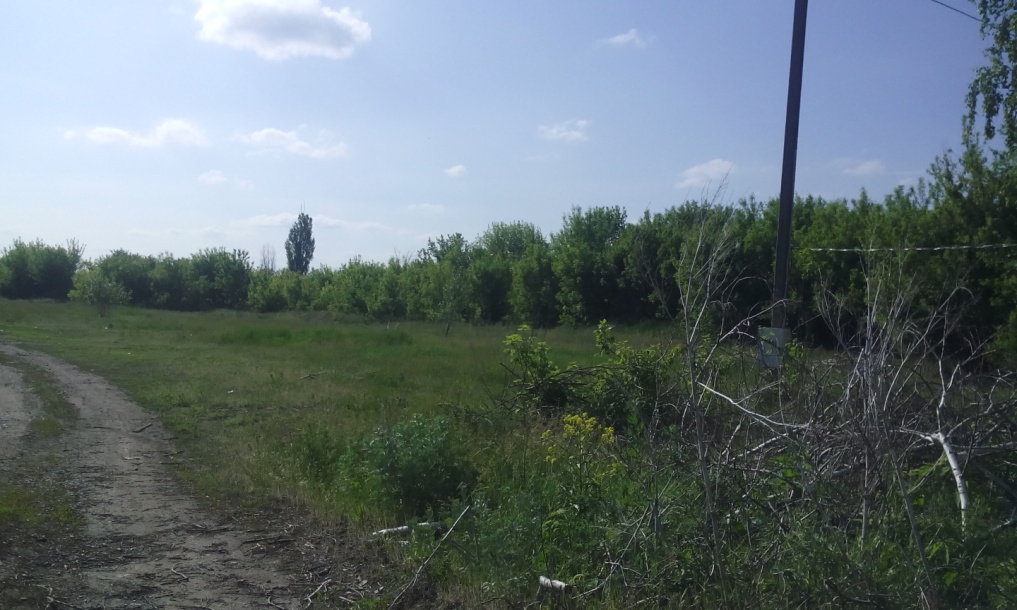 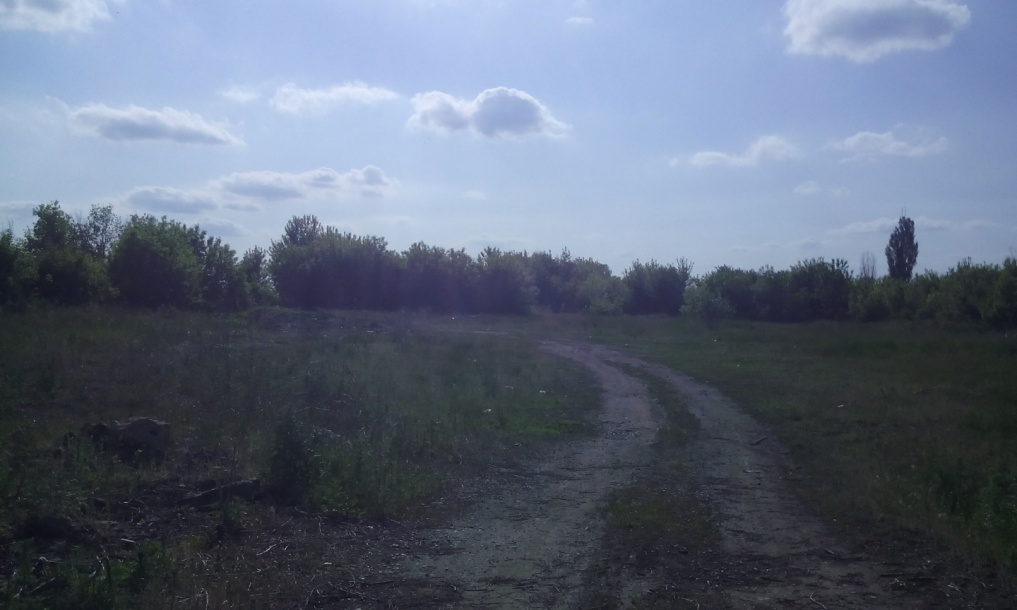 Наименование областиБелгородская областьНаименование сельского поселенияИловское, с. ИловкаНаименование улицы-Номер -Контактные данныеКонтактные данныеФ.И.О. Руководителя-Телефон:-E-mail:-Основные сведенияОсновные сведенияНаименование юридического лицаСвободная площадкаСобственник Государственная собственностьВид деятельностиСтоянка, обслуживание автомобилейПлощадь земельного участка, кв.м10 000 кв.м.Наличие зданий и сооружений, площадь кв.м.Не имеетсяИнженерная инфраструктураИнженерная инфраструктураЭлектроэнергияНе имеетсяГазИмеетсяВодаИмеетсяКанализацияНе имеетсяТелефонНе имеетсяИнтернетНе имеется